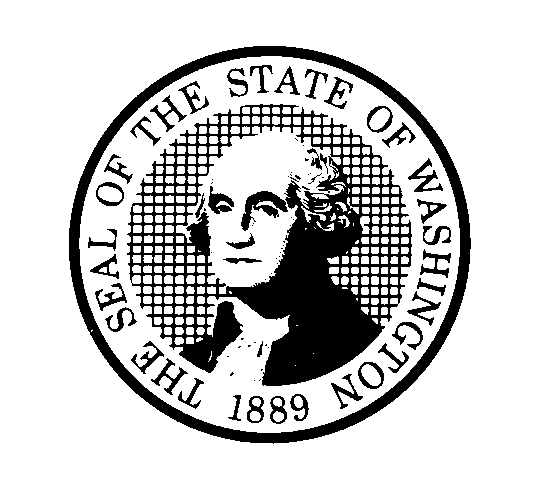 DEPARTMENT OF CHILDREN, YOUTH, AND FAMILIES (DCYF)LICENSING DIVISION (LD)Adult Child Reference QuestionnaireDEPARTMENT OF CHILDREN, YOUTH, AND FAMILIES (DCYF)LICENSING DIVISION (LD)Adult Child Reference QuestionnaireDEPARTMENT OF CHILDREN, YOUTH, AND FAMILIES (DCYF)LICENSING DIVISION (LD)Adult Child Reference QuestionnaireDEPARTMENT OF CHILDREN, YOUTH, AND FAMILIES (DCYF)LICENSING DIVISION (LD)Adult Child Reference QuestionnaireDEPARTMENT OF CHILDREN, YOUTH, AND FAMILIES (DCYF)LICENSING DIVISION (LD)Adult Child Reference QuestionnaireDEPARTMENT OF CHILDREN, YOUTH, AND FAMILIES (DCYF)LICENSING DIVISION (LD)Adult Child Reference QuestionnaireDEPARTMENT OF CHILDREN, YOUTH, AND FAMILIES (DCYF)LICENSING DIVISION (LD)Adult Child Reference QuestionnaireNAME OF APPLICANT(S)NAME OF APPLICANT(S)NAME OF APPLICANT(S)NAME OF APPLICANT(S)NAME OF APPLICANT(S)NAME OF APPLICANT(S)NAME OF APPLICANT(S)NAME OF APPLICANT(S)NAME OF APPLICANT(S)NAME OF ADULT CHILDNAME OF ADULT CHILDNAME OF ADULT CHILDNAME OF ADULT CHILDNAME OF ADULT CHILDNAME OF ADULT CHILDNAME OF ADULT CHILDNAME OF ADULT CHILDNAME OF ADULT CHILDHow long have you known the applicant(s)?How long have you known the applicant(s)?How long have you known the applicant(s)?How long have you known the applicant(s)?What is your relationship to the applicant(s)?What is your relationship to the applicant(s)?What is your relationship to the applicant(s)?What is your relationship to the applicant(s)?What is your relationship to the applicant(s)?Please describe your relationship with the applicant(s) both during your childhood and adulthood and how often you have contact with them.Please describe your relationship with the applicant(s) both during your childhood and adulthood and how often you have contact with them.Please describe your relationship with the applicant(s) both during your childhood and adulthood and how often you have contact with them.Please describe your relationship with the applicant(s) both during your childhood and adulthood and how often you have contact with them.Please describe your relationship with the applicant(s) both during your childhood and adulthood and how often you have contact with them.Please describe your relationship with the applicant(s) both during your childhood and adulthood and how often you have contact with them.Please describe your relationship with the applicant(s) both during your childhood and adulthood and how often you have contact with them.Please describe your relationship with the applicant(s) both during your childhood and adulthood and how often you have contact with them.Please describe your relationship with the applicant(s) both during your childhood and adulthood and how often you have contact with them.How do you feel about the applicant(s) becoming a foster, adoptive, or relative caregiver?How do you feel about the applicant(s) becoming a foster, adoptive, or relative caregiver?How do you feel about the applicant(s) becoming a foster, adoptive, or relative caregiver?How do you feel about the applicant(s) becoming a foster, adoptive, or relative caregiver?How do you feel about the applicant(s) becoming a foster, adoptive, or relative caregiver?How do you feel about the applicant(s) becoming a foster, adoptive, or relative caregiver?How do you feel about the applicant(s) becoming a foster, adoptive, or relative caregiver?How do you feel about the applicant(s) becoming a foster, adoptive, or relative caregiver?How do you feel about the applicant(s) becoming a foster, adoptive, or relative caregiver?If you needed someone to care for your child, either short or long-term, would you feel comfortable using the applicant(s)?        Yes   NoWhy or why not?If you needed someone to care for your child, either short or long-term, would you feel comfortable using the applicant(s)?        Yes   NoWhy or why not?If you needed someone to care for your child, either short or long-term, would you feel comfortable using the applicant(s)?        Yes   NoWhy or why not?If you needed someone to care for your child, either short or long-term, would you feel comfortable using the applicant(s)?        Yes   NoWhy or why not?If you needed someone to care for your child, either short or long-term, would you feel comfortable using the applicant(s)?        Yes   NoWhy or why not?If you needed someone to care for your child, either short or long-term, would you feel comfortable using the applicant(s)?        Yes   NoWhy or why not?If you needed someone to care for your child, either short or long-term, would you feel comfortable using the applicant(s)?        Yes   NoWhy or why not?If you needed someone to care for your child, either short or long-term, would you feel comfortable using the applicant(s)?        Yes   NoWhy or why not?If you needed someone to care for your child, either short or long-term, would you feel comfortable using the applicant(s)?        Yes   NoWhy or why not?Describe how the applicant(s) get along with each other and others (family and friends).Describe how the applicant(s) get along with each other and others (family and friends).Describe how the applicant(s) get along with each other and others (family and friends).Describe how the applicant(s) get along with each other and others (family and friends).Describe how the applicant(s) get along with each other and others (family and friends).Describe how the applicant(s) get along with each other and others (family and friends).Describe how the applicant(s) get along with each other and others (family and friends).Describe how the applicant(s) get along with each other and others (family and friends).Describe how the applicant(s) get along with each other and others (family and friends).Describe how the applicant(s) handle disagreements and settle differences.  Do you recall any instances of domestic violence in your home?Describe how the applicant(s) handle disagreements and settle differences.  Do you recall any instances of domestic violence in your home?Describe how the applicant(s) handle disagreements and settle differences.  Do you recall any instances of domestic violence in your home?Describe how the applicant(s) handle disagreements and settle differences.  Do you recall any instances of domestic violence in your home?Describe how the applicant(s) handle disagreements and settle differences.  Do you recall any instances of domestic violence in your home?Describe how the applicant(s) handle disagreements and settle differences.  Do you recall any instances of domestic violence in your home?Describe how the applicant(s) handle disagreements and settle differences.  Do you recall any instances of domestic violence in your home?Describe how the applicant(s) handle disagreements and settle differences.  Do you recall any instances of domestic violence in your home?Describe how the applicant(s) handle disagreements and settle differences.  Do you recall any instances of domestic violence in your home?Describe how you were disciplined as a child and also how you think or have seen the applicant(s) discipline children recently.Describe how you were disciplined as a child and also how you think or have seen the applicant(s) discipline children recently.Describe how you were disciplined as a child and also how you think or have seen the applicant(s) discipline children recently.Describe how you were disciplined as a child and also how you think or have seen the applicant(s) discipline children recently.Describe how you were disciplined as a child and also how you think or have seen the applicant(s) discipline children recently.Describe how you were disciplined as a child and also how you think or have seen the applicant(s) discipline children recently.Describe how you were disciplined as a child and also how you think or have seen the applicant(s) discipline children recently.Describe how you were disciplined as a child and also how you think or have seen the applicant(s) discipline children recently.Describe how you were disciplined as a child and also how you think or have seen the applicant(s) discipline children recently.Were you ever abused (physical, sexual, drug / alcohol) or exposed to abuse growing up?Were you ever abused (physical, sexual, drug / alcohol) or exposed to abuse growing up?Were you ever abused (physical, sexual, drug / alcohol) or exposed to abuse growing up?Were you ever abused (physical, sexual, drug / alcohol) or exposed to abuse growing up?Were you ever abused (physical, sexual, drug / alcohol) or exposed to abuse growing up?Were you ever abused (physical, sexual, drug / alcohol) or exposed to abuse growing up?Were you ever abused (physical, sexual, drug / alcohol) or exposed to abuse growing up?Were you ever abused (physical, sexual, drug / alcohol) or exposed to abuse growing up?Were you ever abused (physical, sexual, drug / alcohol) or exposed to abuse growing up?Do you have any concerns about the applicant(s) physical or mental health that could affect their ability to care for a child?Do you have any concerns about the applicant(s) physical or mental health that could affect their ability to care for a child?Do you have any concerns about the applicant(s) physical or mental health that could affect their ability to care for a child?Do you have any concerns about the applicant(s) physical or mental health that could affect their ability to care for a child?Do you have any concerns about the applicant(s) physical or mental health that could affect their ability to care for a child?Do you have any concerns about the applicant(s) physical or mental health that could affect their ability to care for a child?Do you have any concerns about the applicant(s) physical or mental health that could affect their ability to care for a child?Do you have any concerns about the applicant(s) physical or mental health that could affect their ability to care for a child?Do you have any concerns about the applicant(s) physical or mental health that could affect their ability to care for a child?Have you ever known the applicant(s) to experience problems (now or in the past) with:	 Drugs   Alcohol   Marijuana   Mental health issues   Anger   Domestic Violence	 Chronic difficulties with work or unemployment work	 None of the aboveIf marked, please explain:Have you ever known the applicant(s) to experience problems (now or in the past) with:	 Drugs   Alcohol   Marijuana   Mental health issues   Anger   Domestic Violence	 Chronic difficulties with work or unemployment work	 None of the aboveIf marked, please explain:Have you ever known the applicant(s) to experience problems (now or in the past) with:	 Drugs   Alcohol   Marijuana   Mental health issues   Anger   Domestic Violence	 Chronic difficulties with work or unemployment work	 None of the aboveIf marked, please explain:Have you ever known the applicant(s) to experience problems (now or in the past) with:	 Drugs   Alcohol   Marijuana   Mental health issues   Anger   Domestic Violence	 Chronic difficulties with work or unemployment work	 None of the aboveIf marked, please explain:Have you ever known the applicant(s) to experience problems (now or in the past) with:	 Drugs   Alcohol   Marijuana   Mental health issues   Anger   Domestic Violence	 Chronic difficulties with work or unemployment work	 None of the aboveIf marked, please explain:Have you ever known the applicant(s) to experience problems (now or in the past) with:	 Drugs   Alcohol   Marijuana   Mental health issues   Anger   Domestic Violence	 Chronic difficulties with work or unemployment work	 None of the aboveIf marked, please explain:Have you ever known the applicant(s) to experience problems (now or in the past) with:	 Drugs   Alcohol   Marijuana   Mental health issues   Anger   Domestic Violence	 Chronic difficulties with work or unemployment work	 None of the aboveIf marked, please explain:Have you ever known the applicant(s) to experience problems (now or in the past) with:	 Drugs   Alcohol   Marijuana   Mental health issues   Anger   Domestic Violence	 Chronic difficulties with work or unemployment work	 None of the aboveIf marked, please explain:Have you ever known the applicant(s) to experience problems (now or in the past) with:	 Drugs   Alcohol   Marijuana   Mental health issues   Anger   Domestic Violence	 Chronic difficulties with work or unemployment work	 None of the aboveIf marked, please explain:If you were concerned about the treatment of the children placed with the applicant(s), what would you do?If you were concerned about the treatment of the children placed with the applicant(s), what would you do?If you were concerned about the treatment of the children placed with the applicant(s), what would you do?If you were concerned about the treatment of the children placed with the applicant(s), what would you do?If you were concerned about the treatment of the children placed with the applicant(s), what would you do?If you were concerned about the treatment of the children placed with the applicant(s), what would you do?If you were concerned about the treatment of the children placed with the applicant(s), what would you do?If you were concerned about the treatment of the children placed with the applicant(s), what would you do?If you were concerned about the treatment of the children placed with the applicant(s), what would you do?Is there anything else you feel we should consider before making recommendations about these applicant(s)?Is there anything else you feel we should consider before making recommendations about these applicant(s)?Is there anything else you feel we should consider before making recommendations about these applicant(s)?Is there anything else you feel we should consider before making recommendations about these applicant(s)?Is there anything else you feel we should consider before making recommendations about these applicant(s)?Is there anything else you feel we should consider before making recommendations about these applicant(s)?Is there anything else you feel we should consider before making recommendations about these applicant(s)?Is there anything else you feel we should consider before making recommendations about these applicant(s)?Is there anything else you feel we should consider before making recommendations about these applicant(s)?We may call you if we have questions.  Thank you for taking the time to complete this.We may call you if we have questions.  Thank you for taking the time to complete this.We may call you if we have questions.  Thank you for taking the time to complete this.We may call you if we have questions.  Thank you for taking the time to complete this.We may call you if we have questions.  Thank you for taking the time to complete this.We may call you if we have questions.  Thank you for taking the time to complete this.We may call you if we have questions.  Thank you for taking the time to complete this.We may call you if we have questions.  Thank you for taking the time to complete this.We may call you if we have questions.  Thank you for taking the time to complete this.(     )       -      SIGNATURESIGNATUREPHONE NUMBERDATE